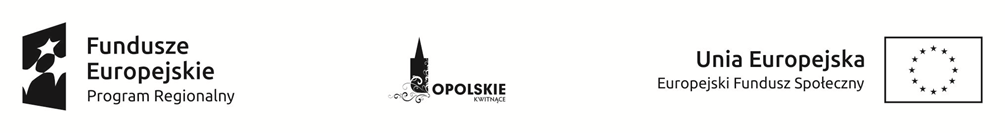 Przedmiot zamówienia współfinansowany jest ze środków Unii Europejskiej w ramach Europejskiego Funduszu Społecznego WZÓRUMOWA nr ………………………………….zawarta w dniu ……………………………… roku  w ……………….. pomiędzy:Gminą Lubsza, ul. Brzeska 16 49-313 Lubsza, NIP 747-14-06-277reprezentowaną przez Ośrodek Pomocy Społecznej, ul. Szkolna 1 a 49-313 Lubsza  w imieniu której działa Kierownik Krystyna Pacak. zwanym dalej Zamawiającyma……………...................... z siedzibą w ………………….., przy ul. …………........………., wpisaną do Rejestru Przedsiębiorców Krajowego Rejestru Sądowego pod numerem KRS nr ……………….. w Sądzie Rejonowym dla …………………, …………………..Krajowego Rejestru Sądowego lub Wpisaną/nym do Centralnej Ewidencji i Informacji  o Działalności Gospodarczej Rzeczypospolitej Polskiej, PESEL ……………………………, zam. : ul. ……………………………………………………lub Panią/Panem …………………………………………….zamieszkałym/zamieszkałą w  ……………………………………., ul………………………………, PESEL…………………… Seria i nr dowodu osobistego………………………….., adres do kontaktów ……………………………zwanym dalej Wykonawcą W wyniku dokonania przez Zamawiającego wyboru oferty Wykonawcy  po upublicznieniu ogłoszenia o zamówieniu pn.: USŁUGI OPIEKUŃCZE W MIEJSCU ZAMIESZKANIA OSOBY NIESAMODZILNEJ  w ramach projektu  pn. „Nie-Sami-Dzielni – rozwój usług społecznych oraz wspierających osoby niesamodzielne” w ramach Regionalnego Programu Operacyjnego Województwa Opolskiego 2014 – 2020na podstawie z art. 138 o ustawy z dnia 29 stycznia 2004 r. Prawo zamówień publicznych (tj. Dz. U. 2015 r. poz. 2164 ze zm.) - została zawarta Umowa następującej treści:§ 1. Zamawiający zleca, a Wykonawca zobowiązuje się do świadczenia usług opiekuńczych zwanych dalej „ usługami lub usługami opiekuńczymi”, w miejscu zamieszkania osoby/osób niesamodzielnej/ych, wskazanej/ych przez Zamawiającego zgodnie ze złożoną ofertą z dnia …………………….., szczegółowym opisem przedmiotu zamówienia stanowiącym załącznik do niniejszej umowy i niniejszą umową.Przedmiot umowy dofinansowany jest w ramach (RPO WO), Oś priorytetowa VIII Integracja społeczna, Działanie 8.01 Dostęp do wysokiej jakości usług zdrowotnych i społecznych, Cel tematyczny 09 Promowanie włączenia społecznego oraz walka z ubóstwem i wszelką dyskryminacją, Priorytet inwestycyjny 9iv Ułatwianie dostępu do przystępnych cenowo, trwałych oraz wysokiej jakości usług, w tym opieki zdrowotnej i usług socjalnych świadczonych w interesie ogólnym, zgodnie z wnioskiem o dofinansowanie o numerze RPOP.08.01.00-16-0015/16.W ramach przedmiotu umowy, o którym mowa w ust. 1, Wykonawca zobowiązany jest do wykonywania usług opiekuńczych, zgodnie z zakresem określonym w szczegółowym opisie przedmiotu zamówienia.Osoba świadcząca usługi musi posiadać odpowiednie predyspozycje psychiczne 
i fizyczne, niezbędne do wykonywania usług, o których mowa w ust. 1, a także w trakcie realizacji usług zachowywać się w sposób zgodny z zasadami współżycia społecznego 
i dobrymi obyczajami. Wykonawca ponosi pełną odpowiedzialność za ewentualne szkody powstałe w czasie wykonywania niniejszej umowy. § 2. Miesięczna liczba godzin i zakres świadczonych przez Wykonawcę usług opiekuńczych u podopiecznych określane będzie przez Zamawiającego każdorazowo w indywidualnych zleceniach Zamawiającego. Wszelkie dane osobowe przekazane Wykonawcy w związku z wykonaniem  niniejszej umowy podlegają ochronie wynikającej z przepisów ustawy z dnia 29 sierpnia 1997r. 
o ochronie danych osobowych (Dz. U z 2016 r., poz. 922) i mogą być przetwarzane przez Wykonawcę jedynie w zakresie niezbędnym do realizacji niniejszej umowy.Zamawiający powierzy Wykonawcy przetwarzanie danych osobowych na podstawie odrębnej umowy.§ 3. Wykonawca zobowiązuje się do poddania kontroli realizacji zadania dokonywanej 
w miejscu jego realizacji lub w miejscu wyznaczonym przez Zamawiającego. Kontrola może być przeprowadzona w toku realizacji zadania lub po jego realizacji.W  miejscu wyznaczonym przez Zamawiającego, Wykonawca zobowiązuje się przedłożyć kontrolującym wszelkie dokumenty dotyczące realizacji zadania oraz złożyć pisemne wyjaśnienia.§ 4. Umowa niniejsza zostaje zawarta na czas oznaczony od dnia zawarcia niniejszej umowy do 31.12.2017 r§ 5.Wykonawca zobowiązany jest do wyznaczenia przedstawiciela utrzymującego stały kontakt  z Zamawiającym, szczególnie w zakresie:przekazywania informacji o istotnych zmianach stanu zdrowia podopiecznego powodujących konieczność zmiany zakresu usług,niezwłocznego informowania o śmierci podopiecznego,przyjmowania skarg i wniosków dotyczących świadczonych usług.Skuteczny kontakt powinien być zapewniony codziennie w godzinach od 8.00 do 15.00. W razie potrzeby przedstawiciel Wykonawcy obowiązany jest stawić się w siedzibie Zamawiającego w ciągu …….  minut od otrzymania wezwaniaWykonawca odpowiedzialny jest za jakość i terminowość świadczonych usług oraz zobowiązany jest do przyjmowania i rozpatrywania reklamacji od osób korzystających z usług oraz przekazywania tych reklamacji Zamawiającemu, niezwłocznie po ich otrzymaniu.§ 6. Za wykonanie przedmiotu umowy Zamawiający zapłaci Wykonawcy wynagrodzenie /wynagrodzenie ryczałtowe  w wysokości …………….…..zł brutto (słownie brutto:……………………………) w tym VAT jeżeli dotyczy/ wynikające z ceny podanej w ofercie, z której Zamawiający potrącił koszty składek, opłat i podatków, jeżeli na mocy odrębnych przepisów Zamawiający zobowiązany będzie takie składki, opłaty lub podatki potrącić (w szczególności składki na ubezpieczenie społeczne i zdrowotne, zaliczka na podatek dochodowy) - dotyczy osób fizycznych nieprowadzącymi działalności gospodarczej.Strony ustalają, iż wynagrodzenie za cały zakres świadczenia usług nie przekroczy kwoty brutto określonej w pkt. 1 co wynika z wyliczenia: cena brutto za 1 godzinę świadczenia usług, tj.: ………………….zł świadczenia usług brutto x maksymalnie 30 godzin miesięcznie x 2 miesiące.Stawka godzinowa, o której mowa w ust. 1 jest stawką ostateczną i w okresie obowiązywania umowy nie ulegnie zmianie. Wykonawca oświadcza, że jest/nie  płatnikiem podatku VAT i posiada numer identyfikacji podatkowej NIP  ……………………………….§ 7.Wynagrodzenie, o którym mowa w § 6 ust. 1 Wykonawcy płatne będzie w częściach,
w okresach miesięcznych z dołu, w terminie 14 dni od dnia otrzymania przez Zamawiającego prawidłowo wystawionej faktury VAT/rachunku, przelewem na rachunek bankowy Wykonawcy wskazany na fakturze VAT/rachunku.Podstawą wystawienia faktury VAT/rachunku przez Wykonawcę jest miesięczne rozliczenie przepracowanych godzin, zatwierdzone przez Zamawiającego. Rozliczenie przepracowanych godzin nastąpi w oparciu o zlecenia Zamawiającego oraz o wykaz osób, wobec których usługa była świadczona. Wykonawca zobowiązuje się składać rozliczenie nie później niż do 8-go dnia następnego miesiąca. § 8. Wykonawca zobowiązuje się do oznaczania dokumentów dotyczących wykonywanej usługi znakiem Unii Europejskiej oraz Funduszy Europejskich również na oficjalnej korespondencji związanej z realizacją przedmiotu umowy.Wykonawca zobowiązuje się przestrzegać reguł informowania o projekcie, o którym mowa § 1 ust. 2 oraz informować uczestników  o współfinansowaniu Projektu ze środków Unii Europejskiej w ramach Europejskiego Funduszu Społecznego.§ 9. Wykonawca zapłaci Zamawiającemu karę umowną z tytułu nienależytego wykonania umowy w wysokości 5 % wynagrodzenia miesięcznego brutto należnego Wykonawcy za miesiąc, w którym stwierdzono nienależyte wykonanie usług za każde stwierdzenie nienależytego wykonania umowy.Za nienależyte wykonanie umowy uważa się uzasadnione zgłoszenie o niewłaściwym sprawowaniu opieki w ramach usług świadczonych w danym miesiącu.Wykonawca zapłaci Zamawiającemu karę umowną z tytułu odstąpienia od umowy przez Zamawiającego z przyczyn leżących po stronie Wykonawcy, w wysokości dwukrotności średniego jednomiesięcznego wynagrodzenia Wykonawcy  brutto wyliczonego na podstawie wynagrodzenia Wykonawcy brutto wypłaconego mu w okresie ostatnich trzech miesięcy przed miesiącem, w którym nastąpiło odstąpienie od umowy, a w przypadku braku takiego okresu - w wysokości dwukrotności ostatniego miesięcznego wynagrodzenia Wykonawcy brutto.Zamawiającemu przysługuje prawo do dochodzenia odszkodowania przewyższającego wysokość kar umownych na zasadach ogólnych.§ 10. Umowa może być rozwiązana przez każdą ze stron z zachowaniem 3-miesięcznego okresu wypowiedzenia ze skutkiem na koniec miesiąca kalendarzowego. Umowa może być rozwiązana w każdym czasie za porozumieniem stron. Zamawiający może rozwiązać niniejszą umowę  w każdym czasie bez zachowania okresu wypowiedzenia w razie nienależytego wykonywania przez Wykonawcę niniejszej umowy, w tym naruszenia przez Wykonawcę postanowień niniejszej umowy.W sytuacji, o której mowa w ust. 3 zastosowanie znajdują postanowienia § 9 ust. 3 umowy. § 11. Zamawiający dopuszcza możliwość zmiany umowy w stosunku do treści oferty, na podstawie której dokonano wyboru Wykonawcy w następujących przypadkach:zamiany oznaczeń Stron, zmiany danych adresowych, teleadresowych, bądź innych danych niezbędnych do prawidłowego wykonania niniejszej umowy,Zamawiający przewiduje możliwość zmiany postanowień niniejszej umowy także 
w przypadkach, gdy:nastąpi zmiana powszechnie obowiązujących przepisów prawa w zakresie mającym wpływ na realizację przedmiotu zamówienia, konieczność wprowadzenia zmian będzie następstwem zmian wprowadzonych 
w umowach pomiędzy Zamawiającym a inną niż Wykonawca stroną, w tym instytucjami nadzorującymi realizację projektu, w ramach, którego realizowane jest zamówienie,konieczność wprowadzenia zmian będzie następstwem zmian wytycznych dotyczących Programu Operacyjnego lub wytycznych i zaleceń Instytucji Zarządzającej,wynikną rozbieżności lub niejasności w umowie, których nie można usunąć w inny sposób a zmiana będzie umożliwiać usunięcie rozbieżności i doprecyzowanie umowy w celu jednoznacznej interpretacji jej zapisów przez strony.Zmiana umowy może nastąpić na pisemny umotywowany wniosek jednej ze Stron, za zgodą drugiej Strony, na podstawie pisemnego aneksu.§ 12. W sprawach nieuregulowanych umową zastosowanie znajdują przepisy kodeksu cywilnego oraz ustawy Prawo zamówień publicznych. § 13.Ewentualne spory mogące wyniknąć na tle realizacji umowy strony będą rozstrzygać w pierwszej kolejności polubownie. W razie nie dojścia do porozumienia właściwym do rozstrzygania sporów będzie sąd powszechny właściwy dla Zamawiającego. § 14. Umowa sporządzona została w 2 jednobrzmiących egzemplarzach, po jednym egzemplarzu dla każdej Strony. Zamawiający:								Wykonawca: